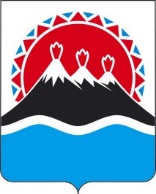 П О С Т А Н О В Л Е Н И ЕГУБЕРНАТОРА КАМЧАТСКОГО КРАЯ                  г. Петропавловск-КамчатскийПОСТАНОВЛЯЮ:1. Признать утратившими силу:1) постановление Губернатора Камчатского края от 10.04.2020 № 50                «О мерах по недопущению распространения новой коронавирусной инфекции (COVID-19) на территории Камчатского края»; 2) постановление Губернатора Камчатского края от 15.04.2020 № 52                «О внесении изменений в постановление Губернатора Камчатского края                   от 10.04.2020 № 50 «О мерах по недопущению распространения новой коронавирусной инфекции (COVID-19) на территории Камчатского края»;3) постановление Губернатора Камчатского края от 17.04.2020 № 56              «О внесении изменений в постановление Губернатора Камчатского края                     от 10.04.2020 № 50 «О мерах по недопущению распространения новой коронавирусной инфекции (COVID-19) на территории Камчатского края»;4) постановление Губернатора Камчатского края от 22.04.2020 № 59               «О внесении изменений в постановление Губернатора Камчатского края                   от 10.04.2020 № 50 «О мерах по недопущению распространения новой коронавирусной инфекции (COVID-19) на территории Камчатского края»;5) постановление Губернатора Камчатского края от 24.04.2020 № 61           «О внесении изменений в постановление Губернатора Камчатского края                   от 10.04.2020 № 50 «О мерах по недопущению распространения новой коронавирусной инфекции (COVID-19) на территории Камчатского края»;6) постановление Губернатора Камчатского края от 30.04.2020 № 67            «О внесении изменений в постановление Губернатора Камчатского края                  от 10.04.2020 № 50 «О мерах по недопущению распространения новой коронавирусной инфекции (COVID-19) на территории Камчатского края»;7) постановление Губернатора Камчатского края от 30.04.2020 № 68           «О внесении изменений в постановление Губернатора Камчатского края            от 10.04.2020 № 50 «О мерах по недопущению распространения новой коронавирусной инфекции (COVID-19) на территории Камчатского края»;8) постановление Губернатора Камчатского края от 08.05.2020 № 71               «О внесении изменений в постановление Губернатора Камчатского края             от 10.04.2020 № 50 «О мерах по недопущению распространения новой коронавирусной инфекции (COVID-19) на территории Камчатского края»;9) постановление Губернатора Камчатского края от 11.05.2020 № 72             «О внесении изменений в постановление Губернатора Камчатского края               от 10.04.2020 № 50 «О мерах по недопущению распространения новой коронавирусной инфекции (COVID-19) на территории Камчатского края»;10) постановление Губернатора Камчатского края от 20.05.2020 № 75             «О внесении изменений в постановление Губернатора Камчатского края                 от 10.04.2020 № 50 «О мерах по недопущению распространения новой коронавирусной инфекции (COVID-19) на территории Камчатского края»;11) постановление Губернатора Камчатского края от 21.05.2020 № 77            «О внесении изменений в постановление Губернатора Камчатского края                   от 10.04.2020 № 50 «О мерах по недопущению распространения новой коронавирусной инфекции (COVID-19) на территории Камчатского края»;12) постановление Губернатора Камчатского края от 22.05.2020 № 78           «О внесении изменений в постановление Губернатора Камчатского края                         от 10.04.2020 № 50 «О мерах по недопущению распространения новой коронавирусной инфекции (COVID-19) на территории Камчатского края»;13) постановление Губернатора Камчатского края от 28.05.2020 № 82              «О внесении изменений в постановление Губернатора Камчатского края                    от 10.04.2020 № 50 «О мерах по недопущению распространения новой коронавирусной инфекции (COVID-19) на территории Камчатского края»;14) постановление Губернатора Камчатского края от 29.05.2020 № 85            «О внесении изменений в постановление Губернатора Камчатского края                   от 10.04.2020 № 50 «О мерах по недопущению распространения новой коронавирусной инфекции (COVID-19) на территории Камчатского края»;15) постановление Губернатора Камчатского края от 05.06.2020 № 92             «О внесении изменений в постановление Губернатора Камчатского края                    от 10.04.2020 № 50 «О мерах по недопущению распространения новой коронавирусной инфекции (COVID-19) на территории Камчатского края»;16) постановление Губернатора Камчатского края от 10.06.2020 № 95              «О внесении изменений в постановление Губернатора Камчатского края                        от 10.04.2020 № 50 «О мерах по недопущению распространения новой коронавирусной инфекции (COVID-19) на территории Камчатского края»;17) постановление Губернатора Камчатского края от 11.06.2020 № 100          «О внесении изменений в постановление Губернатора Камчатского края                   от 10.04.2020 № 50 «О мерах по недопущению распространения новой коронавирусной инфекции (COVID-19) на территории Камчатского края»;18) постановление Губернатора Камчатского края от 25.06.2020 № 106              «О внесении изменений в постановление Губернатора Камчатского края                   от 10.04.2020 № 50 «О мерах по недопущению распространения новой коронавирусной инфекции (COVID-19) на территории Камчатского края»;19) постановление Губернатора Камчатского края от 26.06.2020 № 113           «О внесении изменений в постановление Губернатора Камчатского края            от 10.04.2020 № 50 «О мерах по недопущению распространения новой коронавирусной инфекции (COVID-19) на территории Камчатского края»;20) постановление Губернатора Камчатского края от 30.06.2020 № 116         «О внесении изменений в постановление Губернатора Камчатского края               от 10.04.2020 № 50 «О мерах по недопущению распространения новой коронавирусной инфекции (COVID-19) на территории Камчатского края»;21) постановление Губернатора Камчатского края от 13.07.2020 № 122               «О внесении изменений в постановление Губернатора Камчатского края            от 10.04.2020 № 50 «О мерах по недопущению распространения новой коронавирусной инфекции (COVID-19) на территории Камчатского края»;22) постановление Губернатора Камчатского края от 17.07.2020 № 125      «О внесении изменений в постановление Губернатора Камчатского края                   от 10.04.2020 № 50 «О мерах по недопущению распространения новой коронавирусной инфекции (COVID-19) на территории Камчатского края»;23) постановление Губернатора Камчатского края от 24.07.2020 № 128    «О внесении изменений в постановление Губернатора Камчатского края              от 10.04.2020 № 50 «О мерах по недопущению распространения новой коронавирусной инфекции (COVID-19) на территории Камчатского края»;24) постановление Губернатора Камчатского края от 31.07.2020 № 134  «О внесении изменений в постановление Губернатора Камчатского края                   от 10.04.2020 № 50 «О мерах по недопущению распространения новой коронавирусной инфекции (COVID-19) на территории Камчатского края»;25) постановление Губернатора Камчатского края от 07.08.2020 № 138           «О внесении изменений в постановление Губернатора Камчатского края                    от 10.04.2020 № 50 «О мерах по недопущению распространения новой коронавирусной инфекции (COVID-19) на территории Камчатского края»;26) постановление Губернатора Камчатского края от 12.08.2020 № 140        «О внесении изменений в постановление Губернатора Камчатского края            от 10.04.2020 № 50 «О мерах по недопущению распространения новой коронавирусной инфекции (COVID-19) на территории Камчатского края»;27) постановление Губернатора Камчатского края от 18.08.2020 № 141  «О внесении изменений в постановление Губернатора Камчатского края             от 10.04.2020 № 50 «О мерах по недопущению распространения новой коронавирусной инфекции (COVID-19) на территории Камчатского края»;28) постановление Губернатора Камчатского края от 21.08.2020 № 147   «О внесении изменений в постановление Губернатора Камчатского края             от 10.04.2020 № 50 «О мерах по недопущению распространения новой коронавирусной инфекции (COVID-19) на территории Камчатского края»;29) постановление Губернатора Камчатского края от 24.08.2020 № 149  «О внесении изменений в постановление Губернатора Камчатского края                   от 10.04.2020 № 50 «О мерах по недопущению распространения новой коронавирусной инфекции (COVID-19) на территории Камчатского края»;30) постановление Губернатора Камчатского края от 28.08.2020 № 153  «О внесении изменений в постановление Губернатора Камчатского края                           от 10.04.2020 № 50 «О мерах по недопущению распространения новой коронавирусной инфекции (COVID-19) на территории Камчатского края»;31) постановление Губернатора Камчатского края от 31.08.2020 № 154   «О внесении изменений в постановление Губернатора Камчатского края                от 10.04.2020 № 50 «О мерах по недопущению распространения новой коронавирусной инфекции (COVID-19) на территории Камчатского края»;32) постановление Губернатора Камчатского края от 02.09.2020 № 157  «О внесении изменений в постановление Губернатора Камчатского края              от 10.04.2020 № 50 «О мерах по недопущению распространения новой коронавирусной инфекции (COVID-19) на территории Камчатского края»;33) постановление Губернатора Камчатского края от 04.09.2020 № 158          «О внесении изменений в постановление Губернатора Камчатского края                   от 10.04.2020 № 50 «О мерах по недопущению распространения новой коронавирусной инфекции (COVID-19) на территории Камчатского края»;34) постановление Губернатора Камчатского края от 08.09.2020 № 160         «О внесении изменений в постановление Губернатора Камчатского края                   от 10.04.2020 № 50 «О мерах по недопущению распространения новой коронавирусной инфекции (COVID-19) на территории Камчатского края»;35) постановление Губернатора Камчатского края от 09.09.2020 № 162  «О внесении изменений в постановление Губернатора Камчатского края             от 10.04.2020 № 50 «О мерах по недопущению распространения новой коронавирусной инфекции (COVID-19) на территории Камчатского края»;36) постановление Губернатора Камчатского края от 11.09.2020 № 164      «О внесении изменений в постановление Губернатора Камчатского края                    от 10.04.2020 № 50 «О мерах по недопущению распространения новой коронавирусной инфекции (COVID-19) на территории Камчатского края»;37) постановление Губернатора Камчатского края от 15.09.2020 № 166   «О внесении изменений в постановление Губернатора Камчатского края            от 10.04.2020 № 50 «О мерах по недопущению распространения новой коронавирусной инфекции (COVID-19) на территории Камчатского края»;38) постановление Губернатора Камчатского края от 16.09.2020 № 167    «О внесении изменений в постановление Губернатора Камчатского края                  от 10.04.2020 № 50 «О мерах по недопущению распространения новой коронавирусной инфекции (COVID-19) на территории Камчатского края»;39) постановление Губернатора Камчатского края от 17.09.2020 № 168       «О внесении изменений в постановление Губернатора Камчатского края                   от 10.04.2020 № 50 «О мерах по недопущению распространения новой коронавирусной инфекции (COVID-19) на территории Камчатского края»;40) постановление Губернатора Камчатского края от 18.09.2020 № 169               «О внесении изменений в постановление Губернатора Камчатского края            от 10.04.2020 № 50 «О мерах по недопущению распространения новой коронавирусной инфекции (COVID-19) на территории Камчатского края»;41) постановление Губернатора Камчатского края от 23.09.2020 № 174           «О внесении изменений в постановление Губернатора Камчатского края           от 10.04.2020 № 50 «О мерах по недопущению распространения новой коронавирусной инфекции (COVID-19) на территории Камчатского края»;42) постановление Губернатора Камчатского края от 02.10.2020 № 179  «О внесении изменений в постановление Губернатора Камчатского края           от 10.04.2020 № 50 «О мерах по недопущению распространения новой коронавирусной инфекции (COVID-19) на территории Камчатского края»;43) постановление Губернатора Камчатского края от 15.10.2020 № 182  «О внесении изменений в постановление Губернатора Камчатского края            от 10.04.2020 № 50 «О мерах по недопущению распространения новой коронавирусной инфекции (COVID-19) на территории Камчатского края»;44) постановление Губернатора Камчатского края от 16.10.2020 № 183  «О внесении изменений в постановление Губернатора Камчатского края                   от 10.04.2020 № 50 «О мерах по недопущению распространения новой коронавирусной инфекции (COVID-19) на территории Камчатского края»;45) постановление Губернатора Камчатского края от 23.10.2020 № 186  «О внесении изменений в постановление Губернатора Камчатского края             от 10.04.2020 № 50 «О мерах по недопущению распространения новой коронавирусной инфекции (COVID-19) на территории Камчатского края»;46) постановление Губернатора Камчатского края от 30.10.2020 № 192  «О внесении изменений в постановление Губернатора Камчатского края                   от 10.04.2020 № 50 «О мерах по недопущению распространения новой коронавирусной инфекции (COVID-19) на территории Камчатского края»;47) постановление Губернатора Камчатского края от 06.11.2020 № 197  «О внесении изменений в постановление Губернатора Камчатского края          от 10.04.2020 № 50 «О мерах по недопущению распространения новой коронавирусной инфекции (COVID-19) на территории Камчатского края»;48) постановление Губернатора Камчатского края от 11.11.2020 № 198  «О внесении изменений в постановление Губернатора Камчатского края              от 10.04.2020 № 50 «О мерах по недопущению распространения новой коронавирусной инфекции (COVID-19) на территории Камчатского края»;49) постановление Губернатора Камчатского края от 13.11.2020 № 201  «О внесении изменений в постановление Губернатора Камчатского края                    от 10.04.2020 № 50 «О мерах по недопущению распространения новой коронавирусной инфекции (COVID-19) на территории Камчатского края»;50) постановление Губернатора Камчатского края от 20.11.2020 № 204  «О внесении изменений в постановление Губернатора Камчатского края                 от 10.04.2020 № 50 «О мерах по недопущению распространения новой коронавирусной инфекции (COVID-19) на территории Камчатского края»;51) постановление Губернатора Камчатского края от 27.11.2020 № 209  «О внесении изменений в постановление Губернатора Камчатского края             от 10.04.2020 № 50 «О мерах по недопущению распространения новой коронавирусной инфекции (COVID-19) на территории Камчатского края»;52) постановление Губернатора Камчатского края от 03.12.2020 № 215  «О внесении изменений в постановление Губернатора Камчатского края                   от 10.04.2020 № 50 «О мерах по недопущению распространения новой коронавирусной инфекции (COVID-19) на территории Камчатского края»;53) постановление Губернатора Камчатского края от 05.12.2020 № 219  «О внесении изменений в постановление Губернатора Камчатского края                    от 10.04.2020 № 50 «О мерах по недопущению распространения новой коронавирусной инфекции (COVID-19) на территории Камчатского края»;54) постановление Губернатора Камчатского края от 09.12.2020 № 222  «О внесении изменений в постановление Губернатора Камчатского края                   от 10.04.2020 № 50 «О мерах по недопущению распространения новой коронавирусной инфекции (COVID-19) на территории Камчатского края»;55) постановление Губернатора Камчатского края от 18.12.2020 № 230  «О внесении изменений в постановление Губернатора Камчатского края                 от 10.04.2020 № 50 «О мерах по недопущению распространения новой коронавирусной инфекции (COVID-19) на территории Камчатского края»;56) постановление Губернатора Камчатского края от 24.12.2020 № 232  «О внесении изменений в постановление Губернатора Камчатского края                  от 10.04.2020 № 50 «О мерах по недопущению распространения новой коронавирусной инфекции (COVID-19) на территории Камчатского края»;57) постановление Губернатора Камчатского края от 09.01.2021 № 1               «О внесении изменений в постановление Губернатора Камчатского края                    от 10.04.2020 № 50 «О мерах по недопущению распространения новой коронавирусной инфекции (COVID-19) на территории Камчатского края»;58) постановление Губернатора Камчатского края от 15.01.2021 № 3               «О внесении изменений в постановление Губернатора Камчатского края                  от 10.04.2020 № 50 «О мерах по недопущению распространения новой коронавирусной инфекции (COVID-19) на территории Камчатского края»;59) постановление Губернатора Камчатского края от 22.01.2021 № 8                «О внесении изменений в постановление Губернатора Камчатского края            от 10.04.2020 № 50 «О мерах по недопущению распространения новой коронавирусной инфекции (COVID-19) на территории Камчатского края»;60) постановление Губернатора Камчатского края от 05.02.2021 № 18              «О внесении изменений в постановление Губернатора Камчатского края             от 10.04.2020 № 50 «О мерах по недопущению распространения новой коронавирусной инфекции (COVID-19) на территории Камчатского края»;61) постановление Губернатора Камчатского края от 12.02.2021 № 23              «О внесении изменений в постановление Губернатора Камчатского края             от 10.04.2020 № 50 «О мерах по недопущению распространения новой коронавирусной инфекции (COVID-19) на территории Камчатского края»;62) постановление Губернатора Камчатского края от 17.02.2021 № 26             «О внесении изменений в постановление Губернатора Камчатского края               от 10.04.2020 № 50 «О мерах по недопущению распространения новой коронавирусной инфекции (COVID-19) на территории Камчатского края»;63) постановление Губернатора Камчатского края от 20.02.2021 № 29                «О внесении изменений в постановление Губернатора Камчатского края            от 10.04.2020 № 50 «О мерах по недопущению распространения новой коронавирусной инфекции (COVID-19) на территории Камчатского края»;64) постановление Губернатора Камчатского края от 04.03.2021 № 35                «О внесении изменений в постановление Губернатора Камчатского края                  от 10.04.2020 № 50 «О мерах по недопущению распространения новой коронавирусной инфекции (COVID-19) на территории Камчатского края»;65) постановление Губернатора Камчатского края от 18.03.2021 № 41                   «О внесении изменений в постановление Губернатора Камчатского края                   от 10.04.2020 № 50 «О мерах по недопущению распространения новой коронавирусной инфекции (COVID-19) на территории Камчатского края»;66) постановление Губернатора Камчатского края от 31.03.2021 № 48              «О внесении изменений в постановление Губернатора Камчатского края                   от 10.04.2020 № 50 «О мерах по недопущению распространения новой коронавирусной инфекции (COVID-19) на территории Камчатского края»;67) постановление Губернатора Камчатского края от 14.04.2021 № 53                 «О внесении изменений в постановление Губернатора Камчатского края                   от 10.04.2020 № 50 «О мерах по недопущению распространения новой коронавирусной инфекции (COVID-19) на территории Камчатского края»;68) постановление Губернатора Камчатского края от 28.04.2021 №  64            «О внесении изменений в постановление Губернатора Камчатского края              от 10.04.2020 № 50 «О мерах по недопущению распространения новой коронавирусной инфекции (COVID-19) на территории Камчатского края»;69) постановление Губернатора Камчатского края от 12.05.2021 № 71             «О внесении изменений в постановление Губернатора Камчатского края                   от 10.04.2020 № 50 «О мерах по недопущению распространения новой коронавирусной инфекции (COVID-19) на территории Камчатского края»;70) постановление Губернатора Камчатского края от 18.05.2021 № 73            «О внесении изменений в постановление Губернатора Камчатского края           от 10.04.2020 № 50 «О мерах по недопущению распространения новой коронавирусной инфекции (COVID-19) на территории Камчатского края»;71) постановление Губернатора Камчатского края от 28.05.2021 № 77               «О внесении изменений в постановление Губернатора Камчатского края           от 10.04.2020 № 50 «О мерах по недопущению распространения новой коронавирусной инфекции (COVID-19) на территории Камчатского края»;72) постановление Губернатора Камчатского края от 03.06.2021 № 80             «О внесении изменений в постановление Губернатора Камчатского края            от 10.04.2020 № 50 «О мерах по недопущению распространения новой коронавирусной инфекции (COVID-19) на территории Камчатского края»;73) постановление Губернатора Камчатского края от 09.06.2021 № 81            «О внесении изменений в постановление Губернатора Камчатского края           от 10.04.2020 № 50 «О мерах по недопущению распространения новой коронавирусной инфекции (COVID-19) на территории Камчатского края»;74) постановление Губернатора Камчатского края от 18.06.2021 № 88            «О внесении изменений в постановление Губернатора Камчатского края          от 10.04.2020 № 50 «О мерах по недопущению распространения новой коронавирусной инфекции (COVID-19) на территории Камчатского края».2. Настоящее постановление вступает в силу со дня его официального опубликования.[Дата регистрации]№[Номер документа]О признании утратившими          силу отдельных постановлений Губернатора    Камчатского    края Губернатор Камчатского края[горизонтальный штамп подписи 1]В.В. Солодов